We are ready......Savoury omelette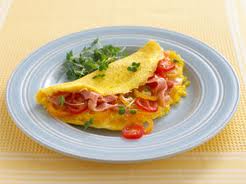 Ingredients – Serves 5New potato 		50g (1)Onion, peeled 		30g (½ small)Fresh, mixed peppers	30gEggs 			250g (5 eggs)Vegetable oil 		½ tablespoonMethod1. 	Wash and chop the potato, onion and pepper. Boil in unsalted water until cooked.(Approximately 10 minutes)2. 	Drain the water from the potato and leave to cool then dice.3. 	Crack the eggs into a mixing bowl and beat.4. 	Heat the oil in a frying pan and add the onions and peppers. Cook until soft.5. 	Add the diced, cooled potato and pour the egg over the ingredients.6. 	Cook until the eggs are set and the base is golden then finish cooking under the grill.